АДМИНИСТРАЦИЯЗАКРЫТОГО АДМИНИСТРАТИВНО-ТЕРРИТОРИАЛЬНОГО ОБРАЗОВАНИЯ СОЛНЕЧНЫЙПОСТАНОВЛЕНИЕОБ УТВЕРЖДЕНИИ АДМИНИСТРАТИВНОГО РЕГЛАМЕНТА ПРЕДОСТАВЛЕНИЯ МУНИЦИПАЛЬНОЙ УСЛУГИ «ПРИЕМ ЗАЯВЛЕНИЙ, ПОСТАНОВКА НА УЧЁТ И ЗАЧИСЛЕНИЕ ДЕТЕЙ В ОБРАЗОВАТЕЛЬНЫЕ УЧРЕЖДЕНИЯ, РЕАЛИЗУЮЩИЕ ОСНОВНУЮ ОБЩЕОБРАЗОВАТЕЛЬНУЮ ПРОГРАММУ ДОШКОЛЬНОГО ОБРАЗОВАНИЯ (ДЕТСКИЙ САД), В ЗАТО СОЛНЕЧНЫЙ»На основании Постановления администрации ЗАТО Солнечный от 25.05.2011г. № 48 «О порядке разработки и утверждения административных регламентов оказания муниципальных услуг», администрация ЗАТО СолнечныйПОСТАНОВЛЯЕТ:Утвердить Административный регламент оказания муниципальной услуги «Прием заявлений, постановка на учёт и зачисление детей в образовательные учреждения, реализующие основную общеобразовательную программу дошкольного образования (детский сад), в ЗАТО Солнечный» (прилагается).Разместить настоящее постановления с приложением на официальном сайте администрации ЗАТО Солнечный в сети Интернет www.zatosoln.ru и опубликовать в газете «Городомля на Селигере».Настоящее постановление вступает в силу с момента опубликования.Контроль за исполнением настоящего постановления возложить на заместителя главы администрации по экономике и социальной политике ЗАТО Солнечный Толкавец Н.В.               Глава ЗАТО Солнечный                                                              В.А. ПетровПриложение к Постановлению администрации ЗАТО Солнечныйот 27.09.2022 г.  № 148Административный регламент предоставления муниципальной услуги «Прием заявлений, постановка на учёт и зачисление детей в образовательные учреждения, реализующие основную общеобразовательную программу дошкольного образования (детский сад), в ЗАТО Солнечный»Раздел 1. Общие положения1.1. Административный регламент предоставления муниципальной услуги «Прием заявлений, постановка на учёт и зачисление детей в образовательные учреждения, реализующие основную общеобразовательную программу дошкольного образования (детский сад), в ЗАТО Солнечный» (далее - Административный регламент) разработан в целях повышения качества предоставления муниципальной услуги «Прием заявлений, постановка на учёт и зачисление детей в образовательные учреждения, реализующие основную общеобразовательную программу дошкольного образования (детский сад), в ЗАТО Солнечный» (далее - муниципальная услуга), создания комфортных условий для участников отношений, возникающих при предоставлении муниципальной услуги, определяет сроки и последовательность действий (административных процедур) при осуществлении полномочий по предоставлению муниципальной услуги.1.2 Заявителями на предоставление муниципальной услуги являются физические лица – родители (законные представители) ребенка от рождения до 8 лет, проживающие на территории ЗАТО Солнечный, либо их уполномоченные представители (далее – заявитель). Ребенок имеет право преимущественного приема в государственные и муниципальные образовательные организации, в которых обучаются его полнородные и неполнородные братья и (или) сестры 1.3. Муниципальная услуга предоставляется Администрацией ЗАТО Солнечный в лице Отдела образования, культуры, спорта и молодёжной политики администрации ЗАТО Солнечный1.4. Сведения о месте нахождения и графике работы Администрации ЗАТО Солнечный:1.6. Сведения	о местонахождении Администрации ЗАТО Солнечный, графике (режиме) их работы, контактных телефонах (телефонах для справок) и информация о порядке предоставления муниципальной услуги и услугах, которые являются необходимыми и обязательными для предоставления муниципальной услуги, предоставляются:1) при личном обращении;2) с использованием современных средств коммуникации: телефонной связи или посредством размещения в информационно-телекоммуникационных сетях общего пользования (в том числе на официальном сайте Администрации ЗАТО Солнечный в информационно-телекоммуникационной сети «Интернет»), на Едином портале государственных и муниципальных услуг, а также региональном портале государственных и муниципальных услуг (при наличии технической возможности);3) путем размещения на информационных стендах в Администрации ЗАТО Солнечный.1.7. Консультации по процедуре предоставления муниципальной услуги и услугах, которые являются необходимыми и обязательными для предоставления муниципальной услуги, могут предоставляться по обращениям заинтересованных лиц:1)	в письменной форме, в том числе с использованием средств электронной передачи данных;2)	с использованием средств телефонной связи.1.8.	При ответах на телефонные звонки и устные обращения руководитель и работник Отдела образования, культуры, спорта и молодёжной политики администрации ЗАТО Солнечный в вежливой форме информируют заявителя по интересующим его вопросам.1.9.	При невозможности работника, принявшего звонок, самостоятельно ответить на поставленные вопросы, телефонный звонок переадресовывается на другого работника либо обратившемуся заявителю сообщается номер телефона, по которому он может получить необходимую информацию.1.10.	С момента приема документов заявитель имеет право на получение сведений о ходе предоставления муниципальной услуги при личном обращении в Отдел образования культуры, спорта и молодёжной политики администрации ЗАТО Солнечный, по телефону либо посредством электронной почты. Заявителю предоставляются сведения о том, на каком этапе (на стадии выполнения какой административной процедуры) находится представленный им перечень документов.1.11.	При консультировании заявителей по электронной почте, в том числе о ходе предоставления муниципальной услуги, ответ направляется в течение 5 дней, исчисляемых со дня, следующего за днем поступления соответствующего запроса.1.12.	Муниципальная услуга может оказываться с использованием федеральной государственной информационной системы «Единый портал государственных и муниципальных услуг (функций)» (при наличии технической возможности).Раздел 2. Стандарт предоставления муниципальной услуги2.1. Наименование муниципальной услуги «Прием заявлений, постановка на учёт и зачисление детей в образовательные учреждения, реализующие основную общеобразовательную программу дошкольного образования (детский сад), в ЗАТО Солнечный»2.2. Наименование органа, предоставляющего муниципальную услугу2.2.1.	Муниципальная услуга предоставляется Администрацией ЗАТО Солнечный в лице Отдела образования культуры, спорта и молодёжной политики администрации ЗАТО Солнечный.За получением муниципальной услуги заявитель вправе обратиться непосредственно в орган, предоставляющий муниципальную услугу, либо через ГАУ «МФЦ».2.2.2. Образовательное учреждение ЗАТО Солнечный, реализующее основную образовательную программу дошкольного образования (Муниципальное казенное дошкольное образовательное учреждение Детский сад № 1 ЗАТО Солнечный (МКДОУ Детский сад № 1 ЗАТО Солнечный)), осуществляет зачисление детей в образовательное учреждение, реализующее основную образовательную программу дошкольного образования.2.3. Результат предоставления муниципальной услуги2.3.1. Результатом предоставления муниципальной услуги по приему заявлений, постановке на учет для зачисления детей в образовательные учреждения, реализующие основную образовательную программу дошкольного образования, являются:- постановка ребенка на учет для зачисления в образовательные учреждения, реализующие основную образовательную программу дошкольного образования (выдача обращения о регистрации ребенка в электронной очереди лично в руки);- мотивированный отказ в предоставлении муниципальной услуги (письменный ответ посредством почтовой связи).2.3.2. Результатом предоставления муниципальной услуги по зачислению в образовательные учреждения, реализующие основную образовательную программу дошкольного образования, являются:- выдача направления для зачисления в образовательные учреждения, реализующие основную образовательную программу дошкольного образования лично в руки заявителю обращения;- зачисление ребенка в образовательные учреждения, реализующие основную образовательную программу дошкольного образования (заключение договора образовательным учреждением, реализующим основную образовательную программу дошкольного образования с заявителем обращения и выдача 1-ого экземпляра заявителю).2.4. Срок предоставления муниципальной услуги2.4.1. Рассмотрение заявления и предоставленных документов для постановки на учет – в течение 3 (трех) рабочих дней с момента обращения.2.4.2. Направление ребенка для зачисления в образовательные учреждения, реализующие основную образовательную программу дошкольного образования, осуществляется в течение всего года при наличии свободных мест в образовательном учреждении, реализующем основную образовательную программу дошкольного образования. Направление для зачисления в образовательные учреждения, реализующие основную образовательную программу дошкольного образования, выдается после наступления обстоятельств (достижение возраста ребенком, наличие свободных мест).2.4.3. Зачисление ребенка в образовательное учреждение, реализующее основную образовательную программу дошкольного образования, осуществляется в течение 3 (трех) рабочих дней после заключения с заявителем договора.2.4.4. Отказ в предоставлении муниципальной услуги направляется в письменном виде заявителю в течение 3 (трех) рабочих дней с момента обращения.2.5. Перечень нормативных правовых актов, непосредственно регулирующих предоставление муниципальной услуги 2.5.1. Предоставление муниципальной услуги осуществляется в соответствии со следующими правовыми актами:-	Конституцией Российской Федерации;-	Конвенцией о правах ребенка;-	Федеральным законом от 29.12.2012 № 273-ФЗ «Об образовании в Российской Федерации»;-	Федеральным законом от 24.07.1998 № 124-ФЗ «Об основных гарантиях прав ребенка в Российской Федерации»;-	Федеральным законом от 02.05.2006 № 59-ФЗ «О порядке рассмотрения обращений граждан Российской Федерации»;-	Приказом Министерства просвещения Российской Федерации от 31.06.2020 № 373 «Об утверждении Порядка организации и осуществления образовательной деятельности по основным общеобразовательным программам - образовательным программам дошкольного образования»;-	Приказом Министерства просвещения России от 15.05.2020 № 236 «Об утверждении Порядка приема на обучение по образовательным программам дошкольного образования»;Нормативно-правовые акты, регламентирующие получение внеочередного или первоочередного права на зачисление детей в образовательные учреждения, реализующие основную образовательную программу дошкольного образования:-	Федеральный закон от 17.01.1992 № 2202-1 «О прокуратуре Российской Федерации»;-	Закон Российской Федерации от 26.06.1992 № 3132-1 «О статусе судей в Российской Федерации»;-	Федеральный закон от 07.02.2011 № 3-ФЗ «О полиции»;-	Федеральный закон от 27.05.1998 № 76-ФЗ «О статусе военнослужащих»;-	Федеральный закон от 30.12.2012 № 283-ФЗ «О социальных гарантиях сотрудникам некоторых федеральных органов исполнительной власти и внесении изменений в отдельные законодательные акты Российской Федерации»;-	Закон Российской Федерации от 15.05.1991 № 1244-1 «О социальной защите граждан, подвергшихся воздействию радиации вследствие катастрофы на Чернобыльской АЭС»;-	Указ Президента Российской Федерации от 02.10.1992 № 1157 «О дополнительных мерах государственной поддержки инвалидов»;-	Указ Президента Российской Федерации от 05.05.1992 № 431 «О мерах по социальной поддержке многодетных семей»;-	Постановление Правительства Российской Федерации от 25.08.1999 № 936 «О дополнительных мерах социальной защиты членов семей военнослужащих и сотрудников внутренних дел государственной противопожарной службы, уголовно-исполнительной системы, непосредственно участвовавших в борьбе с терроризмом на территории Республики Дагестан и погибших (пропавших без вести), умерших, ставших инвалидами в связи с выполнением служебных обязанностей»;-	Постановление Правительства Российской Федерации от 12.08.2008 № 587 «О дополнительных мерах по усилению социальной защиты военнослужащих и сотрудников федеральных органов исполнительной власти, участвующих в выполнении задач по обеспечению безопасности и защите граждан Российской Федерации, проживающих на территориях Южной Осетии и Абхазии»;-	настоящий Административный регламент.2.6. Исчерпывающий перечень документов, необходимых для предоставления муниципальной услуги2.6.1.	Для получения муниципальной услуги лица заявитель предоставляет заявление по форме согласно Приложению 1 к настоящему Административному регламенту.2.6.2.	Заявление о предоставлении муниципальной услуги и прилагаемые к нему документы подаются (направляются) физическим или юридическим лицом (их уполномоченными представителями) одним из следующих способов:1)	лично;2)	почтовым отправлением в адрес Администрации ЗАТО Солнечный;3)	в форме электронных документов с использованием Единого портала государственных и муниципальных услуг (в случае наличия технической возможности).2.6.3. С заявлением о предоставлении муниципальной услуги заявитель должен предоставить:– документ, удостоверяющий личность родителя (законного представителя) ребенка, либо документ, удостоверяющий личность иностранного гражданина или лица без гражданства в Российской Федерации в соответствии со статьей 10 Федерального закона от 25 июля 2002 г. N 115-ФЗ "О правовом положении иностранных граждан в Российской Федерации" (Собрание законодательства Российской Федерации, 2002, N 30, ст. 3032);– документ, подтверждающий установление опеки (при необходимости);– документ психолого-медико-педагогической комиссии (при необходимости);– документ, подтверждающий потребность в обучении в группе оздоровительной направленности (при необходимости);– согласие на обработку персональных данных (Приложение 2).Для направления родители (законные представители) ребенка дополнительно предъявляют документ, подтверждающий наличие права на специальные меры поддержки (гарантии) отдельных категорий граждан и их семей (при необходимости), а также вправе предъявить свидетельство о рождении ребенка, выданное на территории Российской Федерации, и свидетельство о регистрации ребенка по месту жительства или по месту пребывания на закрепленной территории по собственной инициативе. При отсутствии свидетельства о регистрации ребенка по месту жительства или по месту пребывания на закрепленной территории родитель (законный представитель) ребенка предъявляет документ, содержащий сведения о месте пребывания, месте фактического проживания ребенка.Родители (законные представители) ребенка, являющиеся иностранными гражданами или лицами без гражданства, дополнительно предъявляют документ, подтверждающий право заявителя на пребывание в Российской Федерации. Иностранные граждане и лица без гражданства все документы представляют на русском языке или вместе с заверенным переводом на русский язык.Для приема родители (законные представители) ребенка дополнительно предъявляют в образовательную организацию свидетельство о рождении ребенка (для родителей (законных представителей) ребенка - граждан Российской Федерации), свидетельство о регистрации ребенка по месту жительства или по месту пребывания на закрепленной территории или документ, содержащий сведения о месте пребывания, месте фактического проживания ребенка.Копии предъявляемых при приеме документов хранятся в образовательной организации.Заявление о приеме в образовательную организацию и копии документов регистрируются руководителем образовательной организации или уполномоченным им должностным лицом, ответственным за прием документов, в журнале приема заявлений о приеме в образовательную организацию. После регистрации родителю (законному представителю) ребенка выдается документ, заверенный подписью должностного лица образовательной организации, ответственного за прием документов, содержащий индивидуальный номер заявления и перечень представленных при приеме документов.Ребенок, родители (законные представители) которого не представили необходимые для приема документы в соответствии с пунктом 2.6 настоящего Административного регламента, остается на учете и направляется в государственную или муниципальную образовательную организацию после подтверждения родителем (законным представителем) нуждаемости в предоставлении места.Руководитель образовательной организации издает распорядительный акт о зачислении ребенка в образовательную организацию (далее - распорядительный акт) в течение трех рабочих дней после заключения договора. Распорядительный акт в трехдневный срок после издания размещается на информационном стенде образовательной организации. На официальном сайте образовательной организации в сети Интернет размещаются реквизиты распорядительного акта, наименование возрастной группы, число детей, зачисленных в указанную возрастную группу.После издания распорядительного акта ребенок снимается с учета детей, нуждающихся в предоставлении места в муниципальной образовательной организации.На каждого ребенка, зачисленного в образовательную организацию, оформляется личное дело, в котором хранятся все предоставленные родителями (законными представителями) ребенка документы.2.6.4. При направлении документов в форме электронных документов подлинность документов должна быть удостоверена в порядке. Предусмотренном Федеральным законом от 06.04.2011 г. № 63-ФЗ «Об электронной подписи».2.6.5. Орган, предоставляющий муниципальную услугу не вправе требовать от заявителя:1) представления документов и информации или осуществления действий, представление или осуществление которых не предусмотрено нормативными правовыми актами, регулирующими отношения, возникающие в связи с предоставлением государственных и муниципальных услуг;2) представления документов и информации, в том числе подтверждающих внесение заявителем платы за предоставление муниципальной услуги, которые находятся в распоряжении органов, предоставляющих муниципальную услугу, органов местного самоуправления либо подведомственных органам местного самоуправления организаций, участвующих в предоставлении предусмотренных частью 1 статьи 1  Федерального закона от 27.07.2010 г. №210-ФЗ «Об организации предоставления государственных и муниципальных услуг» государственных и муниципальных услуг, в соответствии с нормативными правовыми актами Российской Федерации, нормативными правовыми актами субъекта Российской Федерации, муниципальными правовыми актами, за исключением документов, включенных в определенный частью 6 статьи 7 Федерального закона от 27.07.2010 г. №210-ФЗ «Об организации предоставления государственных и муниципальных услуг»  перечень документов. Заявитель вправе представить указанные документы и информацию в органы, предоставляющие муниципальные услуги, по собственной инициативе;3) осуществления действий, в том числе согласований, необходимых для получения муниципальной услуги и связанных с обращением в иные государственные органы, органы местного самоуправления, организации, за исключением получения услуг и получения документов и информации, предоставляемых в результате предоставления таких услуг, включенных в перечни, указанные в части 1 статьи 9 Федерального закона от 27.07.2010 г. №210-ФЗ «Об организации предоставления государственных и муниципальных услуг»;4) представления документов и информации, отсутствие и (или) недостоверность которых не указывались при первоначальном отказе в приеме документов, необходимых для предоставления муниципальной услуги, либо в предоставлении муниципальной услуги, за исключением следующих случаев:а) изменение требований нормативных правовых актов, касающихся предоставления муниципальной услуги, после первоначальной подачи заявления о предоставлении муниципальной услуги;б) наличие ошибок в заявлении о предоставлении муниципальной услуги и документах, поданных заявителем после первоначального отказа в приеме документов, необходимых для предоставления муниципальной услуги, либо в предоставлении муниципальной услуги и не включенных в представленный ранее комплект документов;в) истечение срока действия документов или изменение информации после первоначального отказа в приеме документов, необходимых для предоставления муниципальной услуги, либо в предоставлении муниципальной услуги;г) выявление документально подтвержденного факта (признаков) ошибочного или противоправного действия (бездействия) должностного лица органа, предоставляющего муниципальную услугу, государственного или муниципального служащего, работника многофункционального центра, работника организации, предусмотренной частью 1.1 статьи 16 Федерального закона от 27.07.2010 г. №210-ФЗ «Об организации предоставления государственных и муниципальных услуг», при первоначальном отказе в приеме документов, необходимых для предоставления муниципальной услуги, либо в предоставлении муниципальной услуги, о чем в письменном виде за подписью руководителя органа, предоставляющего муниципальную услугу, руководителя многофункционального центра при первоначальном отказе в приеме документов, необходимых для предоставления муниципальной услуги, либо руководителя организации, предусмотренной частью 1.1 статьи 16 Федерального закона от 27.07.2010 г. №210-ФЗ «Об организации предоставления государственных и муниципальных услуг», уведомляется заявитель, а также приносятся извинения за доставленные неудобства;5) предоставления на бумажном носителе документов и информации, электронные образы которых ранее были заверены в соответствии с пунктом 7.2 части 1 статьи 16 Федерального закона от 27.07.2010 г. №210-ФЗ «Об организации предоставления государственных и муниципальных услуг», за исключением случаев, если нанесение отметок на такие документы либо их изъятие является необходимым условием предоставления муниципальной услуги, и иных случаев, установленных федеральными законами.2.7. Исчерпывающий перечень оснований для отказа в приеме документов, необходимых для предоставления муниципальной услуги2.7.1.	Основаниями для отказа в приеме документов являются:1)	если содержание заявления не позволяет установить предмет обращения;2)	если в установленном порядке не подтверждена подлинность электронного документа, направленного с использованием Единого портала государственных и муниципальных услуг.2.7.2.	После устранения оснований для отказа в приеме документов, необходимых для предоставления муниципальной услуги, заявитель вправе обратиться повторно для получения муниципальной услуги.2.8. Исчерпывающий перечень оснований для приостановления или отказав предоставлении муниципальной услуги2.8.1. Основаниями для отказа в предоставлении муниципальной услуги являются:1) В предоставлении муниципальной услуги может быть отказано только по причине отсутствия в образовательной организации свободных мест, за исключением случаев, предусмотренных статьей 88 Федерального закона от 29 декабря 2012 г. N 273-ФЗ «Об образовании в Российской Федерации». В случае отсутствия мест в образовательной организации родители (законные представители) ребенка для решения вопроса о его устройстве в другую образовательную организацию обращаются непосредственно в Отдел образования, культуры, спорта и молодежной политики администрации ЗАТО Солнечный.2.9. Перечень услуг, которые являются необходимыми и обязательными для предоставления муниципальной услуги2.9.1. Услуги, необходимые и обязательные для предоставления муниципальной услуги, отсутствуют.2.10.	Размер платы, взимаемой с заявителя при предоставлении муниципальной услуги2.10.1. Предоставление муниципальной услуги осуществляется без взимания платы.2.11. Максимальный срок ожидания в очереди при подаче запроса о предоставлении муниципальной услуги и при получении результата предоставления муниципальной услуги2.11.1.	Срок ожидания заявителя в очереди при подаче запроса о предоставлении муниципальной услуги и при получении результата предоставления муниципальной услуги не должен превышать 15 минут.2.11.2.	Максимальный срок ожидания в очереди при получении результата предоставления муниципальной услуги составляет 15 минут.2.12. Срок и порядок регистрации заявления о предоставлении муниципальной услуги2.12.1. Заявление о предоставлении муниципальной услуги подлежит обязательной регистрации в день поступления заявления в Отдел образования культуры, спорта и молодёжной политики администрации ЗАТО Солнечный (при личном обращении заявителя или поступившее на почтовый адрес Отдела образования). Регистрация заявления осуществляется специалистом Отдела, уполномоченным на регистрацию входящей корреспонденции. Срок регистрации заявления не должен превышать 15 минут. 2.13. Требования к помещениям, в которых предоставляются муниципальные услуги, к залу ожидания, местам для заполнения запросов о предоставлении муниципальной услуги, информационным стендам с образцами их заполнения и перечнем документов, необходимых дляпредоставления муниципальной услуги2.13.1.	Заявителю или его представителю должен быть обеспечен свободный доступ к местам предоставления муниципальной услуги.2.13.2.	Центральный вход в здание, в котором предоставляется муниципальная услуга, оформляется вывеской с указанием полного наименования Администрации ЗАТО Солнечный. 2.13.3.	Помещение для предоставления муниципальной услуги обозначается соответствующей табличкой с указанием номера кабинета, названия соответствующего подразделения, фамилии, имени, отчества специалиста, предоставляющего муниципальную услугу, графика приема заявителей; 2.13.4.	Помещения, в которых предоставляется муниципальная услуга, должны соответствовать установленным противопожарным и санитарно-эпидемиологическим правилам и нормативам.2.13.5. При оборудовании помещений, в которых предоставляется муниципальная услуга, обеспечивается возможность беспрепятственной эвакуации всех заявителей и должностных лиц в случае возникновения чрезвычайной ситуации.2.13.6.	Помещения, в которых предоставляется муниципальная услуга, включают места для ожидания, места для информирования заявителей и заполнения необходимых документов, а также места приема заявителей.2.13.7.	Места для ожидания должны соответствовать комфортным условиям для заявителей и оптимальным условиям работы должностных лиц.2.13.8.	Места для ожидания оборудуются стульями, количество которых определяется исходя из фактической нагрузки и возможностей для их размещения в административном здании, помещении.2.13.9. Кабинеты приема заявителей должны быть оборудованы информационными табличками с указанием:1) номера кабинета;2) графика приема.2.13.10. Места для приема заявителей должны быть снабжены стулом, иметь место для письма и раскладки документов.2.13.11.	В целях обеспечения конфиденциальности сведений о заявителе одним должностным лицом одновременно ведется прием только одного заявителя. Одновременный прием двух и более заявителей не допускается.2.13.12.	Каждое рабочее место должностного лица должно быть оборудовано телефоном, персональным компьютером с возможностью доступа к информационным базам данных, печатающим устройством.2.13.13.	На информационных стендах размещается следующая информация:1) о функциональном органе, структурном подразделении Администрации ЗАТО Солнечный, предоставляющем муниципальную услугу, с указанием телефона, фамилии имени отчества должностного лица, ответственного за предоставление муниципальной услуги; 2) административный регламент с приложениями;3) информация о возможности предоставления услуги по принципу «одного окна» в ГАУ «МФЦ»4) информация о возможности предоставления услуги в электронном виде.2.13.14.	В здании Администрации ЗАТО Солнечный должны быть созданы условия для беспрепятственного доступа лиц с ограниченными возможностями к получению муниципальной услуги в соответствии с требованиями, установленными законодательными и иными нормативными правовыми актами.В случае отсутствия технической возможности оборудования здания с учетом потребностей лиц с ограниченными возможностями работники, предоставляющие муниципальную услугу, оказывают лицам с ограниченными возможностями помощь в преодолении барьеров, мешающих получению ими муниципальной услуги наравне с другими лицами.Также лица с ограниченными возможностями могут получить муниципальную услугу путем использования почтой связи, через представителя, на Едином портале государственных и муниципальных услуг, а также региональном портале государственных и муниципальных услуг, или на базе ГАУ «МФЦ».2.14. Показатели доступности и качества муниципальной услуги2.14.1. Для оценки эффективности деятельности органа, уполномоченного на предоставление муниципальной услуги, периодически осуществляется анализ и расчет показателей доступности и качества муниципальной услуги. Отчетный период составляет шесть месяцев.2.14.2. Показатели доступности муниципальной услуги характеризуются:1)	соотношением количества полученных заявлений в электронной форме к количеству заявлений, полученных на бумажном носителе;2)	соотношением количества полученных обжалований деятельности органа, уполномоченного на предоставление муниципальной услуги, по обеспечению информирования и осуществлению консультирования заинтересованных лиц о порядке и сроках предоставления муниципальной услуги к количеству отказов в принятии документов, необходимых для предоставления муниципальной услуги, по причине отсутствия, предоставления неполного перечня или несоответствия предоставленных документов по форме и содержанию нормам действующего законодательства.2.14.3.	Показатели качества муниципальной услуги характеризуются:1)	соотношением фактических сроков предоставления муниципальной услуги к срокам, установленным требованиями Административного регламента и действующего законодательства;2)	соотношением количества полученных обжалований деятельности органа, уполномоченного на предоставление муниципальной услуги, по обеспечению информирования и осуществлению консультирования заинтересованных лиц о порядке и сроках предоставления муниципальной услуги к количеству принятых заявлений о предоставлении муниципальной услуги;2.15. Иные требования, в том числе учитывающие особенности предоставления муниципальной услуги в многофункциональных центрах и особенности предоставления муниципальной услуги в электронной форме.2.15.1. Предоставление муниципальной услуги может осуществляться в ГАУ «МФЦ», с которым Администрацией ЗАТО Солнечный заключено соглашение о взаимодействии.В случае обращения заявителя с заявлением о предоставлении муниципальной услуги в ГАУ «МФЦ» порядок и сроки приема и регистрации запроса, а также выдачи заявителю результата предоставления муниципальной услуги определяются в соответствии с регламентом деятельности ГАУ «МФЦ».2.15.2. При предоставлении муниципальной услуги в электронной форме с использованием федеральной государственной информационной системы «Единый портал государственных и муниципальных услуг (функций)», регионального портала государственных и муниципальных услуг (при его наличии) заявителю предоставляется:1) возможность знакомиться с информацией о муниципальной услуге;2)	доступ к формам заявлений и иных документов, необходимых для получения муниципальной услуги, с возможностью их копирования и заполнения в электронном виде;3)	возможность представлять заявление и документы, необходимые для предоставления муниципальной услуги, в электронном виде;4)	возможность осуществлять мониторинг хода предоставления муниципальной услуги;5)	возможность получения результатов предоставления муниципальной услуги в электронном виде в случаях, не запрещенных федеральным законом.Заявление, подаваемое в форме электронного документа, подписывается заявителем простой электронной подписью, а прилагаемые к нему электронные документы должны быть подписаны должностными лицами органов (организаций), выдавших эти документы, усиленной квалифицированной электронной подписью (если законодательством Российской Федерации для подписания таких документов не установлен иной вид электронной подписи).Раздел 3. Состав, последовательность и сроки выполнения административных процедур, требования к порядку их выполнения, в том числе выполнения административных процедур в электронной форме, а также особенности выполнения административных процедур в многофункциональных центрах3.1. Предоставление муниципальной услуги включает в себя следующие административные процедуры:3.1.1. прием и регистрация заявления и приложенных к нему документов, необходимых для предоставления муниципальной услуги (далее также – документы);3.1.2. регистрация в электронном реестре;3.1.3. комплектование образовательных учреждений, реализующих основную образовательную программу дошкольного образования;3.1.4. Блок-схема предоставления муниципальной услуги приведена в Приложении 3 к Административному регламенту.3.2. Прием и регистрация заявления и документов, необходимых для предоставления муниципальной услуги «Прием заявлений о зачислении в муниципальные образовательные учреждения, реализующие основную общеобразовательную программу дошкольного образования, а также постановка на соответствующий учет городском округе».3.2.1. Прием и регистрация документов осуществляются Отделом образования культуры, спорта и молодёжной политики администрации ЗАТО Солнечный и ГАУ «МФЦ».3.2.2. Основанием для начала выполнения административной процедуры является:1) обращение заявителя (представителя заявителя) непосредственно в Отдел образования культуры, спорта и молодёжной политики администрации ЗАТО Солнечный или ГАУ «МФЦ» с заявлением о предоставлении муниципальной услуги и комплектом документов, необходимых для предоставления муниципальной услуги;2) направление документов заявителя в Отдел образования культуры, спорта и молодёжной политики администрации ЗАТО Солнечный в электронном виде через Единый портал (в случае наличия технической возможности);3) направление документов заявителя в Отдел образования культуры, спорта и молодёжной политики администрации ЗАТО Солнечный или ГАУ «МФЦ» посредством почтовой связи.При обращении заявителя через ГАУ «МФЦ» специалист ГАУ «МФЦ» принимает документы от заявителя и передает в Отдел образования культуры, спорта и молодёжной политики администрации ЗАТО Солнечный в порядке и сроки, установленные заключенным между ГАУ «МФЦ» и Администрацией ЗАТО Солнечный соглашением о взаимодействии.3.2.3. При обращении заявителя (представителя заявителя) непосредственно в Отдел образования культуры, спорта и молодёжной политики администрации ЗАТО Солнечный работник, ответственный за прием документов:1) устанавливает предмет обращения;2) проверяет документ, удостоверяющий личность заявителя (если заявление представлено заявителем лично);3) в случае необходимости свидетельствования верности копий представленных документов сверяет представленные экземпляры оригиналов и копий документов, делает на копиях документов надпись об их соответствии подлинным экземплярам и заверяет своей подписью с указанием должности, фамилии и инициалов;4) оформляет расписку о принятии документов к рассмотрению по форме согласно Приложению 1 к административному регламенту (далее – расписка);5) регистрирует документы в установленном порядке;В случае получения заявления и приложенных к нему документов из ГАУ «МФЦ» работник, ответственное за прием и регистрацию документов заявителя, регистрирует их не позднее дня получения заявления Отделом образования культуры, спорта и молодёжной политики администрации ЗАТО Солнечный.3.2.4. В случае поступления заявления о предоставлении муниципальной услуги в Отдел образования культуры, спорта и молодёжной политики администрации ЗАТО Солнечный по почте либо по информационно-телекоммуникационной сети «Интернет», включая Единый портал государственных и муниципальных услуг, либо по электронной почте в виде электронных документов, подписанных электронной цифровой подписью, действия, предусмотренные подпунктами 2), 3), 4) пункта 3.2.3 настоящего Административного регламента, работник, ответственный за прием и регистрацию документов заявителя, не осуществляются. 3.2.5.	Результатом административной процедуры прием и регистрация заявления и документов, необходимых для предоставления муниципальной услуги является получение работником, ответственным за формирование личного дела заявителя и экспертизу документов, представленных заявителем.3.2.6.	Срок выполнения административной процедуры прием и регистрация заявления и документов, необходимых для предоставления муниципальной услуги до 2 рабочих дней.3.3. Регистрация в электронном реестре3.3.1. В течение 3-х календарных дней с момента регистрации заявления, работник, ответственный за формирование личного дела заявителя и экспертизу документов регистрирует ребенка в электронном реестре и сообщает заявителю обращения номер заявления в электронном реестре в письменном виде.3.3.2. Датой постановки ребенка на учет в электронный реестр является дата регистрации заявления в электронном реестре.3.3.3. Результат административной процедуры – регистрация ребенка в электронном реестре учета.3.4. Комплектование образовательных учреждений, реализующих основную образовательную программу дошкольного образования.3.4.1. Фактическое комплектование групп Детского сада начинается с 1 июня и заканчивается 31 августа текущего года. В другие сроки ведётся доукомплектование групп Детского сада.3.4.2. До 10 сентября текущего года руководитель Детского сада издает приказ о зачислении детей в учреждение, после чего ребенок становится воспитанником Детского сада.Раздел 4. Формы контроля за исполнением Административного регламентаКонтроль за исполнением административного регламента осуществляется непосредственно Главой ЗАТО Солнечный в целях обеспечения своевременного и качественного предоставления муниципальной услуги.Формы контроля включают в себя:- текущий контроль за соблюдением и исполнением Административного регламента;- порядок плановых и внеплановых проверок полноты и качества предоставления муниципальной услуги, в том числе порядок и формы контроля за полнотой и качеством предоставления муниципальной услуги.4.2.	Текущий контроль осуществляется в форме проверок соблюдения и исполнения специалистом положений настоящего Регламента, иных нормативных правовых актов, определяющих порядок выполнения административных процедур. Периодичность осуществления контроля устанавливается Главой ЗАТО Солнечный.По результатам проверок в случае нарушений Глава ЗАТО Солнечный дает указания по устранению выявленных отклонений и нарушений и контролирует их исполнение. Также текущий контроль осуществляется в процессе согласования и визирования, подготовленных ответственным должностным лицом документов в рамках предоставления муниципальной услуги, соответствующих положениям настоящего Регламента и действующему законодательству.4.3.	Проведение плановых и внеплановых проверок полноты и качества предоставления муниципальной услуги, в том числе порядок и формы контроля за полнотой и качеством предоставления муниципальной услуги, включает в себя проведение проверок, выявление и устранение нарушений прав заявителей, рассмотрение, принятие в пределах компетенции решений и подготовку ответов на обращения физических и юридических лиц по вопросам предоставления муниципальной услуги, содержащие жалобы на решения, действия (бездействие) должностных лиц.Работники, участвующие в предоставлении муниципальной услуги, несут ответственность за решения и действия (бездействие), принимаемые (осуществляемые) в ходе предоставления муниципальной услуги в соответствии с действующим законодательством Российской Федерации.Заявители (а также граждане, их объединения) вправе контролировать выполнение муниципальной услуги.По результатам проверки в случае выявления нарушений прав заявителей осуществляется привлечение виновных лиц к ответственности в соответствии с действующим законодательством Российской Федерации.4.4. Должностные лица, участвующие в предоставлении муниципальной услуги, несут ответственность за решения и действия (бездействие), принимаемые (осуществляемые) в ходе предоставления муниципальной услуги в соответствии с действующим законодательством.По результатам проверок в случае выявления нарушений прав заявителей осуществляется привлечение виновных лиц к ответственности в соответствии с действующим законодательством Российской Федерации.О мерах, принятых в отношении виновных лиц, в течение 10 дней со дня принятия таких мер, администрация сообщает в письменной форме заявителю, права и (или) законные интересы которого нарушены.4.5. Заявители (а также граждане, их объединения) вправе контролировать исполнение административного регламента.Требования к порядку и формам контроля за предоставлением муниципальной услуги, в том числе со стороны граждан, их объединений и организаций включают в себя:- рассмотрение всех вопросов, связанных с предоставлением Услуги при проведении текущего контроля и плановых проверок;- рассмотрение отдельных вопросов при проведении внеплановых проверок;- выявление и устранение нарушений прав заявителей;- рассмотрение, принятие решений и подготовку ответов на обращения заявителей, содержащих жалобы на решения, действия (бездействие) должностных лиц;Физические, юридические лица, индивидуальные предприниматели в рамках контроля за предоставлением муниципальной услуги:- вправе предоставлять дополнительные документы и материалы либо обращаться с просьбой об их истребовании;- знакомиться с документами и материалами по вопросам предоставления муниципальной услуги, если это не затрагивает права, свободы и законные интересы других лиц.Раздел 5. Досудебный (внесудебный) порядок обжалования решений и действий (бездействия) органа, предоставляющего муниципальную услугу, а также должностных лиц, муниципальных служащих5.1.	Решения или действия (бездействие) Отдела образования культуры, спорта и молодёжной политики администрации ЗАТО Солнечный, принятые или осуществленные в ходе предоставления муниципальной услуги, могут быть обжалованы в досудебном (внесудебном) порядке путем подачи жалобы.5.2.	Заявитель имеет право обратиться с жалобой, в том числе в следующих случаях: 1)	нарушение срока регистрации запроса заявителя о предоставлении муниципальной услуги;2)	нарушение срока предоставления муниципальной услуги. В указанном случае досудебное (внесудебное) обжалование заявителем решений и действий (бездействия) многофункционального центра, работника многофункционального центра возможно в случае, если на многофункциональный центр, решения и действия (бездействие) которого обжалуются, возложена функция по предоставлению соответствующих государственных или муниципальных услуг в полном объеме в порядке;3)	требование у заявителя документов или информации либо осуществления действий, представление или осуществление которых не предусмотрено нормативными правовыми актами Российской Федерации, нормативными правовыми актами субъектов Российской Федерации, муниципальными правовыми актами для предоставления государственной или муниципальной услуги;4)	отказ в приеме документов, предоставление которых предусмотрено нормативными правовыми актами Российской Федерации, нормативными правовыми актами субъектов Российской Федерации, муниципальными правовыми актами для предоставления муниципальной услуги, у заявителя;5)	отказ в предоставлении муниципальной услуги, если основания отказа не предусмотрены федеральными законами и принятыми в соответствии с ними иными нормативными правовыми актами Российской Федерации, нормативными правовыми актами субъектов Российской Федерации, муниципальными правовыми актами;6)	затребование с заявителя при предоставлении муниципальной услуги платы, не предусмотренной нормативными правовыми актами Российской Федерации, нормативными правовыми актами субъектов Российской Федерации, муниципальными правовыми актами;7)	отказ органа, предоставляющего муниципальную услугу, должностного лица органа, предоставляющего муниципальную услугу, в исправлении допущенных опечаток и ошибок в выданных в результате предоставления государственной или муниципальной услуги документах либо нарушение установленного срока таких исправлений;8) нарушение срока или порядка выдачи документов по результатам предоставления государственной или муниципальной услуги;9) приостановление предоставления государственной или муниципальной услуги, если основания приостановления не предусмотрены федеральными законами и принятыми в соответствии с ними иными нормативными правовыми актами Российской Федерации, законами и иными нормативными правовыми актами субъектов Российской Федерации, муниципальными правовыми актами. В указанном случае досудебное (внесудебное) обжалование заявителем решений и действий (бездействия) многофункционального центра, работника многофункционального центра возможно в случае, если на многофункциональный центр, решения и действия (бездействие) которого обжалуются, возложена функция по предоставлению соответствующих государственных или муниципальных услуг в полном объеме;10) требование у заявителя при предоставлении государственной или муниципальной услуги документов или информации, отсутствие и (или) недостоверность которых не указывались при первоначальном отказе в приеме документов, необходимых для предоставления государственной или муниципальной услуги, либо в предоставлении государственной или муниципальной услуги, за исключением случаев, предусмотренных пунктом 4 части 1 статьи 7 Федерального закона от 27.07.2010 №210-ФЗ «Об организации предоставления государственных и муниципальных услуг» . В указанном случае досудебное (внесудебное) обжалование заявителем решений и действий (бездействия) многофункционального центра, работника многофункционального центра возможно в случае, если на многофункциональный центр, решения и действия (бездействие) которого обжалуются, возложена функция по предоставлению соответствующих государственных или муниципальных услуг в полном объеме.5.3. Жалоба подается в письменной форме на бумажном носителе, в электронной форме в орган или должностному лицу, предоставившим муниципальную услугу.5.4. Жалоба может быть направлена по почте, с использованием информационно-телекоммуникационной сети «Интернет», официального сайта органа, предоставляющего муниципальную услугу, единого портала государственных и муниципальных услуг либо регионального портала государственных и муниципальных услуг, а также может быть принята при личном приеме заявителя.5.5. Жалоба может быть подана через представителя, в этом случае представляется документ, подтверждающий полномочия на осуществление действий от имени заявителя.5.6. Жалоба на действие (бездействия) или решение должностного лица отдела должна содержать:1) наименование органа, предоставляющего муниципальную услугу, должностного лица органа, предоставляющего муниципальную услугу, либо муниципального служащего, решения и действия (бездействие) которых обжалуются;2)	фамилию, имя, отчество (последнее - при наличии), сведения о месте жительства заявителя - физического лица либо наименование, сведения о месте нахождения заявителя - юридического лица, а также номер (номера) контактного телефона, адрес (адреса) электронной почты (при наличии) и почтовый адрес, по которым должен быть направлен ответ заявителю;3)	сведения об обжалуемых решениях и действиях (бездействии) органа, предоставляющего муниципальную услугу, должностного лица органа, предоставляющего муниципальную услугу, либо муниципального служащего;4)	доводы, на основании которых заявитель не согласен с решением и действием (бездействием) органа, предоставляющего муниципальную услугу, должностного лица органа, предоставляющего муниципальную услугу, либо муниципального служащего. Заявителем могут быть представлены документы (при наличии), подтверждающие доводы заявителя, либо их копии.5.7.	Жалоба, поступившая в Отдел образования культуры, спорта и молодёжной политики администрации ЗАТО Солнечный, подлежит рассмотрению в порядке, установленном в Отделе образования культуры, спорта и молодёжной политики администрации ЗАТО Солнечный, в течение пятнадцати рабочих дней со дня ее регистрации, а в случае отказа органа, предоставившего муниципальную услугу, в приеме документов у заявителя либо в исправлении допущенных опечаток и ошибок или в случае обжалования нарушения установленного срока таких исправлений - в течение пяти рабочих дней со дня ее регистрации.5.8.	По результатам рассмотрения жалобы орган, предоставляющий муниципальную услугу, принимает одно из следующих решений:1)	удовлетворяет жалобу, в том числе в форме отмены принятого решения, исправления допущенных органом, предоставляющим муниципальную услугу, опечаток и ошибок в выданных в результате предоставления муниципальной услуги документах, возврата заявителю денежных средств, взимание которых не предусмотрено нормативными правовыми актами Российской Федерации, нормативными правовыми актами субъектов Российской Федерации, муниципальными правовыми актами, а также в иных формах;2)	отказывает в удовлетворении жалобы.5.9.	Не позднее дня, следующего за днем принятия решения по жалобе, заявителю в письменной форме и по желанию заявителя в электронной форме направляется мотивированный ответ о результатах рассмотрения жалобы.5.10. Уполномоченный орган отказывает в рассмотрении жалобы в следующих случаях:1) наличие вступившего в законную силу решения суда, арбитражного суда по жалобе о том же предмете и по тем же основаниям;2) подача жалобы лицом, полномочия которого не подтверждены в порядке, установленном законодательством Российской Федерации;3) наличие решения по жалобе, принятого ранее в отношении того же заявителя и по тому же предмету жалобы;4) не обоснованность жалобы.5.11. Уполномоченный орган вправе оставить жалобу без ответа в следующих случаях:1) наличие в жалобе нецензурных либо оскорбительных выражений, угроз жизни, здоровью и имуществу должностного лица, а также членов его семьи;   2) отсутствие возможности прочитать какую-либо часть текста жалобы, фамилию, имя, отчество (при наличии) и (или) почтовый адрес заявителя, указанные в жалобе.5.12. 	В случае установления в ходе или по результатам рассмотрения жалобы признаков состава административного правонарушения или преступления должностное лицо, наделенное полномочиями по рассмотрению жалоб, незамедлительно направляет имеющиеся материалы в органы прокуратуры.5.13.	Заявитель, считающий, что решения или действия (бездействие) Отдела образования культуры, спорта и молодёжной политики администрации ЗАТО Солнечный нарушают его права, свободы или законные интересы, имеет право на обжалование таких решений или действий (бездействия) в судебном порядке в соответствии с законодательством Российской Федерации.Приложение 1к Административному регламенту муниципальной услуги«Прием заявлений, постановка на учёт и зачисление детей в образовательные учреждения, реализующие основную общеобразовательную программу дошкольного образования (детский сад), в ЗАТО Солнечный»Отдел образования, культуры спорта и молодежной политики администрации ЗАТО Солнечныйот _______________________________________________________________________________________Паспорт серия ________ № _____________________Выдан ____________________________________________________________________________________Адрес рег.: индекс__________________________________________________________________________Адрес факт.: индекс_________________________________________________________________________Тел. _________________________________________Адрес э/почты ________________________________ЗАЯВЛЕНИЕПрошу принять в МКДОУ Детской сад №1 ЗАТО Солнечный моего ребенкаФ. И. О. ______________________________________________________________________Дата рождения ________________________________________________________________Мать ребенка (Ф.И.О.) _________________________________________________________Место работы_________________________________________________________________Телефон _________________________ Мобильный _________________________________Отец ребенка (Ф.И.О.) _________________________________________________________Место работы_________________________________________________________________Телефон _________________________ Мобильный _________________________________Особые условия _______________________________________________________________Желаемая дата поступления в детский сад (ч/мес./год) _______________________________К заявлению прилагаю:Копия свидетельства о рожденииКопия паспорта одного из родителей (законного представителя)Согласие на обработку персональных данныхКопия свидетельства о регистрации по месту жительстваДругие документы: ___________________________________________________________________________________________________________________________________«_____» ________________ 20___г.               ____________(__________________________)                                                                            подпись                           расшифровка подписиПри отсутствии необходимых сведений в заявлении ребенок может быть не поставлен на очередь в детский садПриложение 2к Административному регламенту муниципальной услуги«Прием заявлений, постановка на учёт и зачисление детей в образовательные учреждения, реализующие основную общеобразовательную программу дошкольного образования (детский сад), в ЗАТО Солнечный»Согласие на обработку персональных данныхВ отдел образования, культуры, спорта и молодежной политики администрации ЗАТО Солнечныйот ___________________________________________зарегистрированного по адресу: ______________________________________________________________Заявление о согласии на обработку персональных данных.Настоящим заявлением я, _________________________________________________, своей волей и в своем интересе даю согласие на обработку моих персональных данных отдел образования, культуры, спорта и молодежной политики администрации ЗАТО Солнечный.Цель обработки персональных данных: обеспечение соблюдения законов и иных нормативных правовых актов РФ, постановка в очередь и зачисление в образовательные учреждения.Перечень персональных данных, на обработку которых дано настоящее согласие:Фамилия, имя, отчество заявителя и/или законного представителя ребенка;Данные документа, удостоверяющего личность заявителя и/или законного представителя ребенка;Данные о родстве ребенка с законным представителем ребенка;Фамилия, имя, отчество ребенка;Данные документа, удостоверяющего личность ребенка;Сведения о контактных данных заявителя и/или законного представителя ребенка;Сведения о месте жительства ребенка, заявителя и/или законного представителя ребенка.Перечень действий с персональными данными, на совершение которых дается согласие: сбор, систематизация, накопление, хранение, уточнение (обновление, изменение), использование, распространение (в том числе передача), обезличивание, блокирование, уничтожение персональных данных.Способы обработки персональных данных: на бумажных носителях; в информационных системах персональных данных с использованием и без использования средств автоматизации, а также смешанным способом; при участии и при непосредственном участии человека.Срок, в течение которого действует согласие: до достижения цели обработки персональных данных или до момента утраты необходимости в их достижении.Настоящее согласие может быть отозвано мной путем подачи в органы управления образованием письменного заявления об отзыве согласия.Дата _______________________                   _________________ (______________________)                                                                                     подпись                                  расшифровка подписиПриложение 3к Административному регламенту муниципальной услуги«Прием заявлений, постановка на учёт и зачисление детей в образовательные учреждения, реализующие основную общеобразовательную программу дошкольного образования (детский сад), в ЗАТО Солнечный»Блок-схема последовательности действий по предоставлению муниципальной услуги27.09.2022№148Место нахождения172739, Тверская обл., п. Солнечный, ул. Новая, 55, кабинет 5График работыпонедельник - четверг с 08.00 до 17.00 пятница – с 8.00 до 16.00перерыв на обед с 13.00 до 13.48 выходные дни - суббота и воскресеньеПрием и консультация заявителейпонедельник - четверг с 08.00 до 17.00 пятница – с 8.00 до 16.00перерыв на обед с 13.00 до 13.48 выходные дни - суббота и воскресеньеТелефон структурного подразделения, оказывающего услугу(48235) 44-992Адрес электронной почтыoozato@mail.ru Адрес официального сайтаhttps://www.zatosoln.ru/ 1.5. Сведения о месте нахождения и графике работы Государственного автономного учреждения "Многофункциональный центр предоставления государственных и муниципальных услуг муниципального района Тверской области" (далее ГАУ «МФЦ»)1.5. Сведения о месте нахождения и графике работы Государственного автономного учреждения "Многофункциональный центр предоставления государственных и муниципальных услуг муниципального района Тверской области" (далее ГАУ «МФЦ»)Место нахождения172735, Тверская обл., г. Осташков, проспект Ленинский, д. 44График работыпонедельник-вторник, четверг - пятница:с 08:00 до 18:00
суббота: с 09:00 до 14:00
среда: с 08:00 до 20:00Телефон+7 (48235) 5-12-86
+7 (48235) 5-47-86Адрес электронной почтыostashkov@mfc-tver.ruАдрес официального сайтаhttp://mfc-tver.ru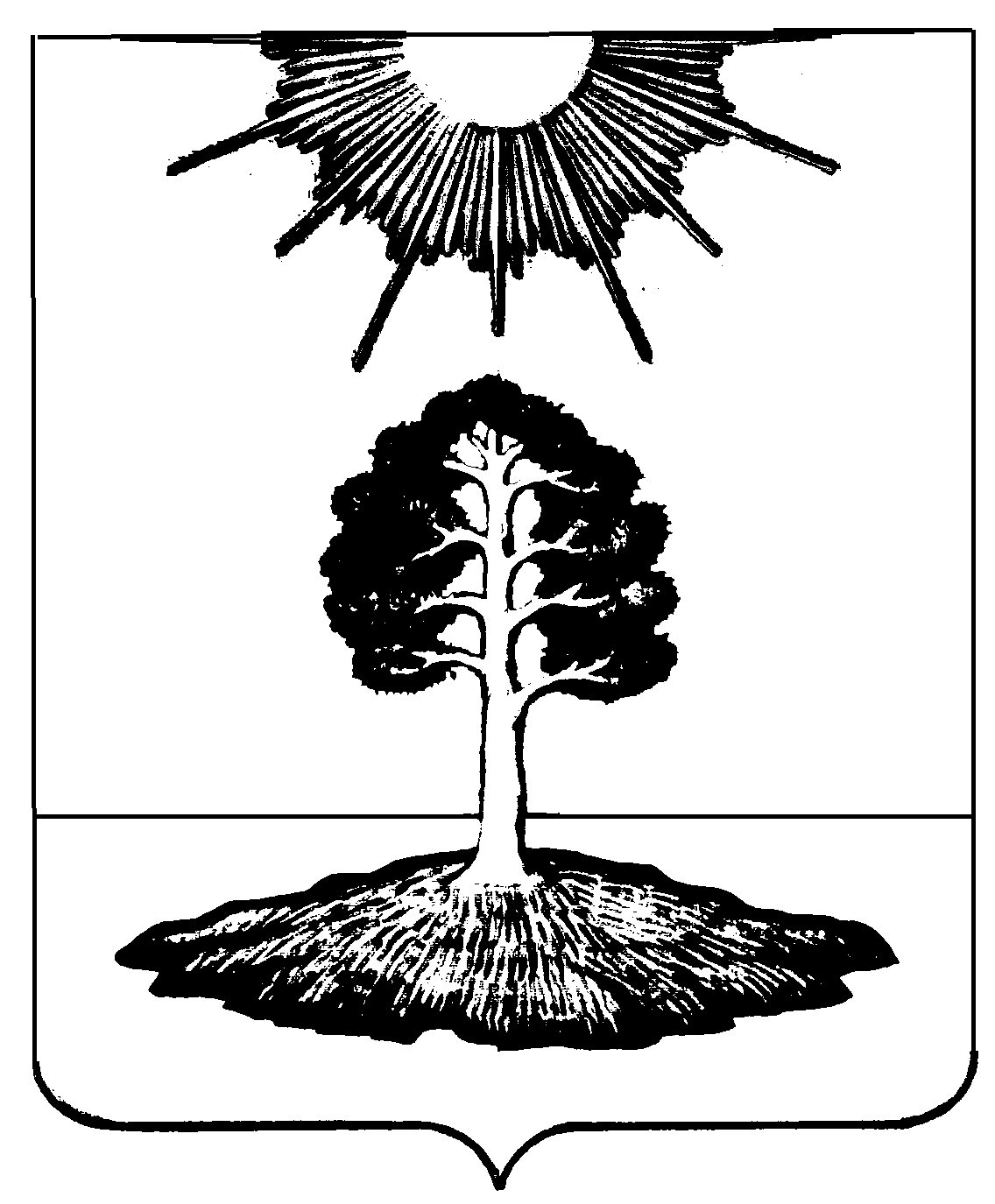 